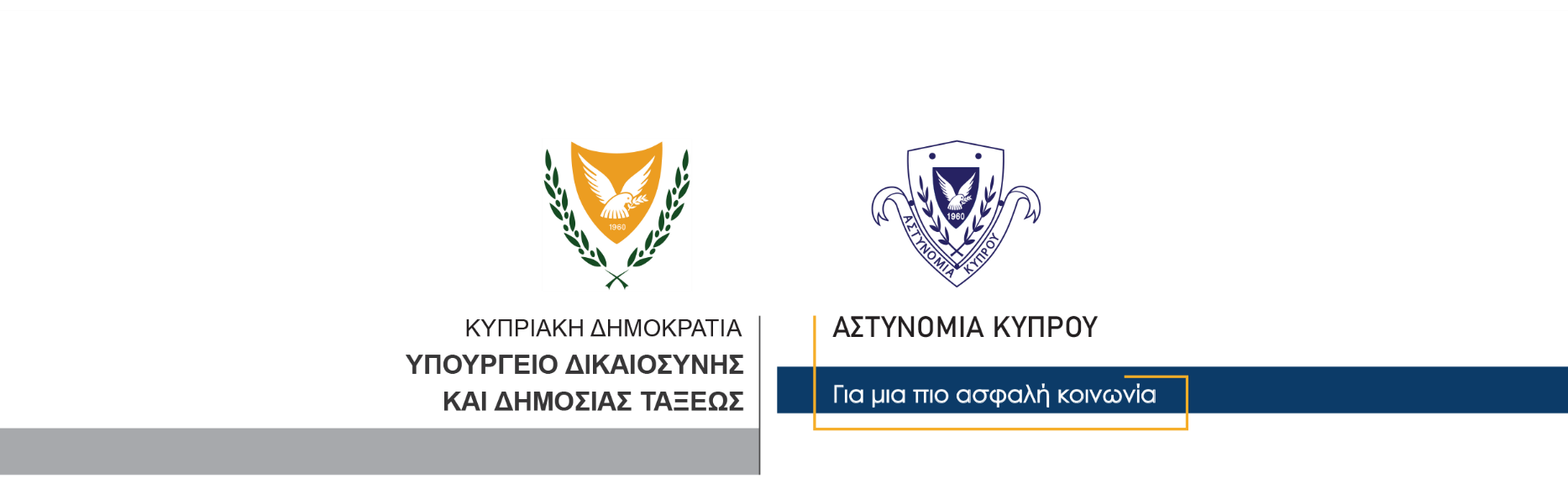 14 Φεβρουαρίου, 2021  Δελτίο Τύπου 2 – Κλοπή - Απόπειρα παραχάραξης νομίσματος - Παράνομη κατοχή υλικών και εργαλείων για παραχάραξη νομίσματος 	Καταγγέλθηκε στην Αστυνομία 24χρονο, ότι γύρω στις 8 χθες το βράδυ, συναντήθηκε σε δωμάτιο ξενοδοχείου στη Λάρνακα, με άγνωστο άντρα, τον οποίο γνώρισε μέσω διαδικτύου, ο οποίος του υποσχέθηκε ότι θα του πολλαπλασιάσει το χρηματικό ποσό των 53.000 ευρώ σε 150.000 ευρώ, με τη χρήση χημικών. 	Σύμφωνα με την καταγγελία, ενώ ο 24χρονος συνομιλούσε με τον ύποπτο, έχασε τις αισθήσεις του αφού πιθανόν να εισέπνευσε άγνωστη ουσία. Αφού επανέφερε τις αισθήσεις του ο 24χρονος, αντιλήφθηκε ότι ο άγνωστος είχε φύγει από το δωμάτιο του ξενοδοχείου, αφού έκλεψε το χρηματικό ποσό των 53.000 ευρώ που είχε στην κατοχή του ο 24χρονος.    	Από εξετάσεις που ακολούθησαν από μέλη της Αστυνομίας στη σκηνή, εντοπίστηκε μία ταξιδιωτική τσάντα η οποία περιείχε υλικά και εργαλεία που χρησιμοποιούνται για παραχάραξη χαρτονομισμάτων. 	Το ΤΑΕ Λάρνακας διερευνά την υπόθεση.  Κλάδος ΕπικοινωνίαςΥποδιεύθυνση Επικοινωνίας Δημοσίων Σχέσεων & Κοινωνικής Ευθύνης